Publicado en Madrid el 01/02/2024 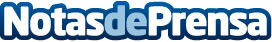 Nina Borne regresa a Madrid con la Inauguración de Casa MaikoNina Borne, vuelve a Madrid para exponer en la Inauguración de Casa Maiko EspañaDatos de contacto:Nina Borne Artista630933859Nota de prensa publicada en: https://www.notasdeprensa.es/nina-borne-regresa-a-madrid-con-la Categorias: Nacional Artes Visuales Artes Escénicas Madrid Cataluña Eventos http://www.notasdeprensa.es